ГАВРИЛЕНКО ТАТЬЯНА ЮРЬЕВНА ГРИГОРЕНКО ОЛЬГА ВИКТОРОВНАВыполнение и оформление выпускных квалификационныхработУчебно-методическое пособие для студентов, обучающихся по направлению подготовки бака-лавров 38.03.01 «Экономика»профиль «Экономика предприятий и органи-заций»Москва 2018 годУДК 338ББК 65Г 15Т.Ю. Гавриленко, О.В. ГригоренкоВыполнение и оформление выпускных квалификационных ра- бот. Учебно-методическое пособие для студентов, обучающихся по направлению подготовки бакалавров 38.03.01 «Экономика» профиль«Экономика предприятий и организаций».Методические указания по выполнению и оформлению бака- лаврской выпускной квалификационной работы разработаны препо- давателями кафедры «Бизнес-технологий и управления» Московского технологического университета.Приведены тематика и порядок выполнения выпускных квали- фикационных работ. Изложены общие требования к их разработке и оформлению. Содержатся рекомендации по сбору необходимой норма- тивно-справочной и другой исходной информации и поиску литерату- ры по выбранной теме.Соответствуют ФГОС ВО.Печатаются по решению редакционно-издательского совета Университета.ВведениеВыполнение и защита выпускной квалификационной работы студентами, обучающимися по направлению подготовки бакалавров«Экономика» профиль «Экономика предприятий и организа- ций», является обязательным завершающим этапом государственной итоговой аттестации наравне со сдачей государственного междисцип- линарного экзамена.Выпускная квалификационная работа (далее по тексту сокра- щенно ВРК) бакалавра представляет собой самостоятельное научно- практическое исследование по определенной актуальной проблеме, основной целью которого является получение, закрепление, расшире- ние компетенций, позволяющих будущему выпускнику выполнять профессиональные задачи.При подготовке выпускной квалификационной работы и на за- щите ВРК студент должен продемонстрировать теоретические знания, умение самостоятельно ставить научные и практические задачи и на- ходить пути их решения, навыки использования методического и науч- ного инструментария для достижения поставленных целей.Общие положенияВ настоящее время студент, приступающий к выполнению ВРК, имеет возможность воспользоваться достаточно большим количеством методической литературы, которая широко представлена на рынке из- дательской продукции. Безусловно, ознакомление с основным содер- жанием подобных публикаций может быть полезно и познавательно для выпускника вуза, однако конкретные требования к написанию дан- ного вида выпускных квалификационных работ и их оформлению мо- гут значительно разниться в конкретных образовательных организаци- ях.В этой связи данное методическое пособие составлено на осно- вании многолетнего опыта работы преподавателей кафедры «Бизнес- технологий и управления» по руководству подготовкой ВРК и их за- щит в ходе государственной итоговой аттестации. Таким образом, данное методическое пособие адресовано, в первую очередь, студентам Московского технологического университета, которые завершают обу- чение по направлению подготовки бакалавров «Экономика» 38.03.01 профиль «Экономика предприятий и организаций». Это, отнюдь, не ограничивает возможности студентов других вузов воспользоватьсянашими советами и практическими рекомендациями по написанию и защите ВРК.Считаем необходимым обратить внимание на то, что в Россий- ской Федерации в соответствии с «Законом об образовании» (Федеральный закон от 29 декабря 2012 г. № 273-ФЗ "Об об- разовании в Российской Федерации")существует двухуровневая система высшего образования: бакалавриат и магистратура. Кафедра«Бизнес-технологий и управления» осуществляет подготовку и бака- лавров и магистров, т.е. при обучении студентов учитывается специ- фика обучения студентов на каждом из уровней высшего образования и предъявляются дифференцированные требования к выполнению вы- пускных квалификационных работ с учетом особенностей многоуров- невой структуры современного высшего образования. Отметим, что при подготовке данного пособия соблюдался принцип преемственно- сти образовательных программ, который означает, что каждый уровень системы высшего образования базируется на знаниях, умениях и навы- ках, полученных на предыдущей ступени. Тем самым выполняется од- но из основных требований ко всей современной отечественной обра- зовательной системе - возможность продолжить свое профессиональ- ное образование и пройти все его ступени, реализуя возможность не- прерывного образования, выстраивая личную образовательную траек- торию в зависимости от интеллектуальных и иных потребностей каж- дого гражданина.Данный принцип реализуется и в предлагаемой примерной те- матике ВРК бакалавров, которая может совпадать с примерной тема- тикой курсовых работ, которые выполняют студенты в учебном про- цессе по разным дисциплинам конкретного учебного плана. Различия в данных видах самостоятельных работ студентов состоят, в основном, в глубине проработки проблем, в широте постановки и решения задач, в предлагаемых в той или иной работе (соответственно, в ВРК и курсо- вых работах) конкретных мероприятиях, рекомендуемых для решения. Например, в ВРК может быть дана более полная характеристика объ- екта исследования; присутствовать анализ основных экономических показателей деятельности конкретного хозяйствующего субъекта, обобщающий обзор теоретического и практического опыта решения тех или иных экономических, финансовых, управленческих проблем, более масштабное использование, в частности, возможностей инфор- мационно-коммуникационных технологий; появление элементов науч- ной новизны в исследовании и практических подходах.Согласно нормативным документам, ВРК возможно выполнить и защитить в формах, соответствующих той или иной ступени высшего образования. Так для получения квалификации «бакалавр» студент должен подготовить и защитить бакалаврскую работу.Бакалаврская работа представляет собой самостоятельную рабо- ту студента, которая должна содержать теоретическое или управленче- ское, экономическое, социально-экономическое, методическое иссле- дование, практическое решение отдельных задач, отражающее требо- вания государственных образовательных стандартов высшего образо- вания к подготовке выпускников по соответствующему направлению. Бакалаврская работа может основываться на обобщении и расширении выполненных студентами-выпускниками курсовых работ.ВРК бакалавра выполняется под руководством наиболее опыт- ных и квалифицированных преподавателей кафедры «Бизнес- технологий и управления».Основные требования государственных образова- тельных стандартов высшего образования к ВРК бакалавра по направлению подготовки 38.03.01 «Экономика»Данное учебно-методическое пособие составлено в соответст- вии с федеральным государственным образовательным стандартом высшего образования по направлению подготовки 38.03.01 Экономи- ка ( уровень бакалавриата), утвержденным Приказом Минобрнауки РФ от 12.11. 2015 г. № 1327, который был зарегистрирован в Минюс- те России 30.11.2015 № 39906. Данный стандарт устанавливает сово- купность требований, обязательных при реализации основной обра- зовательной программы высшего образования бакалавриата по на- правлению подготовки 38.03.01 Экономика, в том числе и основные требования к выполнению выпускных квалификационных работ.Область профессиональной деятельности выпускников, осво- ивших программу бакалавриата, достаточно широка и согласно обра- зовательному стандарту включает:экономические, финансовые, мар- кетинговые, производственно-экономические и аналитические служб организаций различных отраслей, сфер и форм собственно- сти;финансовые, кредитные и страховые учреждения органы госу- дарственной и муниципальной властиакадемические и ведомствен- ные научно-исследовательские организацииучреждения системы высшего и среднего профессионального образования, среднего обще- го образования, системы дополнительного образования.Объектами профессиональной деятельности выпускников, ос- воивших программу бакалавриата,являются поведение хозяйствую- щих агентов, их затраты и результаты, функционирующие рынки, финансовыеи информационные потоки, производственные процессы.Стандарт указывает и виды профессиональной деятельности, к которым готовятся выпускники, освоившие программубакалавриата: аналитическая, научно-исследовательская; организационно- управленческая;педагогическая;учетная;расчетно-финансовая;банковская;страховая.ФГОС определяет и спектр профессиональных задач в зависи- мости от вида профессиональной деятельности, которые должен быть готов решать бакалавр экономики. В области расчетно-экономической деятельности :подготовка исходных данных для проведения расчетов эконо- мических и социально-экономических показателей, характеризующих деятельность хозяйствующих субъектов;-проведение расчетов экономических и социально- экономических показателей на основе типовых методик с учетом дей- ствующей нормативно-правовой базы;разработка экономических разделов планов предприятий раз- личных форм собственности, организаций, ведомств.В аналитической и научно-исследовательской деятельности:поиск информации по полученному заданию, сбор и анализ данных, необходимых для проведения конкретных экономических рас- четов;обработка массивов экономических данных в соответствии с поставленной задачей, анализ, оценка, интерпретация полученных ре- зультатов и обоснование выводов;построение стандартных теоретических и эконометрических моделей исследуемых процессов, явлений и объектов, относящихся к области профессиональной деятельности, анализ и интерпретация по- лученных результатов;анализ и интерпретация показателей, характеризующих соци- ально-экономические процессы и явления на микро- и макро- уровне как в России, так и за рубежом;подготовка информационных обзоров, аналитических отчетов;проведение статистических обследований, опросов, анкетиро- вания и первичная обработка их результатов;участие в разработке проектных решений в области профессио- нальной деятельности, подготовке предложений и мероприятий по реализации разработанных проектов и программ;организационно-управленческая деятельность:участие в разработке вариантов управленческих решений, обосновании их выбора на основе критериевсоциально-экономической эффективности с учетом рисков и возможных социально-экономических последствий принимаемых ре- шений;организация выполнения порученного этапа работы;оперативное управление малыми коллективами и группами, сформированными для реализации конкретного экономического про- екта;участие в подготовке и принятии решений по вопросам органи- зации управления и совершенствования деятельности экономических служб и подразделений предприятий различных форм собственности, организаций, ведомств с учетом правовых, административных и других ограничений.Ориентируясь на конкретный вид (виды) профессиональной деятельности, к которому (которым) готовится бакалавр, исходя из по- требностей рынка труда, научно-исследовательского и материально- технического ресурса образовательной организации, он должен быть готов решать следующие задачи в области расчетно-финансовой дея- тельности:участие в осуществлении финансово-экономического планиро- вания в секторе государственного и муниципального управления и ор- ганизации исполнения бюджетов бюджетной системы Российской Фе- дерации;ведение расчетов с бюджетами бюджетной системы Россий- ской Федерации;составление финансовых расчетов и осуществление финансо- вых операций;осуществление профессионального применения законодатель- ства и иных нормативных правовых актовРоссийской Федерации, ре- гулирующих финансовую деятельность;участие в организации и осуществлении финансового контроля в секторе государственного имуниципального управления;А также в банковской деятельности:ведение расчетных операций;осуществление кредитных операций;выполнение операций с ценными бумагами;осуществление операций, связанных с выполнением учрежде- ниями Банка России основных функций;выполнение внутрибанковских операций; И в страховой  деятельности:реализация различных технологий розничных продаж в стра- ховании;организация продаж страховых продуктов;сопровождение договоров страхования (определение франши- зы, страховой стоимости и премии);оформление и сопровождение страхового случая (оценка стра- хового ущерба, урегулирование убытков);ведение бухгалтерского учета и составление отчетности стра- ховой организации.Программа бакалавриата формируется организацией высшего образования в зависимости от видов учебной деятельности и требова- ний к результатам освоения образовательной программы ориентиро- ванной на тот или иной вид деятельности как основной.Раздел 5 федерального государственного образовательного стан- дарта высшего образования по направлению подготовки 30.30.01 Эко- номика (уровень бакалавриата), утвержденного Приказом Минобрнау- ки РФ от 12.11. 2015 г. № 1327 указывает, что результатом освоения программы бакалавриата должно стать формирование у выпускника ряда общекультурных, общепрофессиональных и профессиональных компетенций. Выпускник, освоивший программу бакалавриата, должен обладать следующими общекультурными компетенциями:способностью использовать основы философских знаний для формирования мировоззренческой позиции (ОК-1);способностью анализировать основные этапы и закономерно- сти исторического развития общества для формирования гражданской позиции (ОК-2);способностью использовать основы экономических знаний в различных сферах деятельности (ОК-3);способностью к коммуникации в устной и письменной формах на русском и иностранном языках для решения задач межличностного и межкультурного взаимодействия (ОК-4);способностью работать в коллективе, толерантно воспринимая социальные, этнические,конфессиональные и культурные различия (ОК-5);способностью использовать основы правовых знаний в различ- ных сферах деятельности (ОК-6);способностью к самоорганизации и самообразованию (ОК-7);способностью использовать методы и средства физической культуры для обеспечения полноценнойсоциальной и профессиональ- ной деятельности (ОК-8);способностью использовать приемы первой помощи, методы защиты в условиях чрезвычайных ситуаций(ОК-9).Выпускник, освоивший программу бакалавриата, должен обла- дать следующимиобщепрофессиональными компетенциями:способностью решать стандартные задачи профессиональной деятельности на основе информационнойи библиографической культу- ры с применением информационно - коммуникационных технологий и с учетомосновных требований информационной безопасности (ОПК- 1);способностью осуществлять сбор, анализ и обработку данных, необходимых для решенияпрофессиональных задач (ОПК-2);способностью выбрать инструментальные средства для обра- ботки экономических данных в соответствиис поставленной задачей, проанализировать результаты расчетов и обосновать полученные вы- воды (ОПК-3);способностью находить организационно-управленческие реше- ния в профессиональной деятельности иготовность нести за них ответ- ственность (ОПК-4).Выпускник, освоивший программу бакалавриата, должен обла- дать профессиональнымикомпетенциями, соответствующими виду (видам) профессиональной деятельности, на который (кото- рые)ориентирована программа бакалавриата:расчетно-экономическая деятельность:способностью собрать и проанализировать исходные данные, необходимые для расчета экономическихи социально-экономических показателей, характеризующих деятельность хозяйствующих субъек- тов (ПК-1);способностью на основе типовых методик и действующей нор- мативно-правовой базы рассчитатьэкономические и социально- экономические показатели, характеризующие деятельность хозяйст- вующихсубъектов, (ПК-2);способностью выполнять необходимые для составления эконо- мических разделов планов расчеты,обосновывать их и представлятьрезультаты работы в соответствии с принятыми в организации стан- дартами(ПК-3);аналитическая, научно-исследовательская деятельность:способностью на основе описания экономических процессов и явлений строить стандартныетеоретические и эконометрические моде- ли, анализировать и содержательно интерпретировать полученныере- зультаты (ПК-4);способностью анализировать и интерпретировать финансовую, бухгалтерскую и иную информацию,содержащуюся в отчетности предприятий различных форм собственности, организаций, ведомств и т.д. ииспользовать полученные сведения для принятия управленческих решений (ПК-5);способностью анализировать и интерпретировать данные оте- чественной и зарубежной статистики осоциально-экономических про- цессах и явлениях, выявлять тенденции изменения социально- экономическихпоказателей (ПК-6);способностью, используя отечественные и зарубежные источ- ники информации, собрать необходимыеданные проанализировать их и подготовить информационный обзор и/или аналитический отчет (ПК- 7);способностью использовать для решения аналитических и ис- следовательских задач современныетехнические средства и информа- ционные технологии (ПК-8);организационно-управленческая деятельность:способностью организовать деятельность малой группы, соз- данной для реализации конкретногоэкономического проекта (ПК-9);способностью использовать для решения коммуникативных за- дач современные технические средства иинформационные технологии (ПК-10);способностью критически оценить предлагаемые варианты управленческих решений и разработать иобосновать предложения по их совершенствованию с учетом критериев социально- экономическойэффективности, рисков и возможных социально- экономических последствий (ПК-11);педагогическая деятельность:способностью использовать в преподавании экономических дисциплин в образовательных учрежденияхразличного уровня, суще- ствующие программы и учебно-методические материалы (ПК-12);способностью принять участие в совершенствовании и разра- ботке учебно-методического обеспеченияэкономических дисциплин (ПК-13);учетная деятельность:способностью осуществлять документирование хозяйственных операций, проводить учет денежныхсредств, разрабатывать рабочий план счетов бухгалтерского учета организации и формировать на его основебухгалтерские проводки (ПК-14);способностью формировать бухгалтерские проводки по учету источников и итогам инвентаризации ифинансовых обязательств орга- низации (ПК-15);способностью оформлять платежные документы и формиро- вать бухгалтерские проводки по начислениюи перечислению налогов и сборов в бюджеты различных уровней, страховых взносов - во вне- бюджетныефонды (ПК-16);способностью отражать на счетах бухгалтерского учета резуль- таты хозяйственной деятельности заотчетный период, составлять фор- мы бухгалтерской и статистической отчетности, налоговые деклара- ции(ПК-17);способностью организовывать и осуществлять налоговый учет и налоговое планирование организации(ПК-18);расчетно-финансовая деятельность:способностью рассчитывать показатели проектов бюджетов бюджетной системы Российской Федерации,обеспечивать их исполне- ние и контроль, составлять бюджетные сметы казенных учреждений и планыфинансово-хозяйственной деятельности бюджетных и автоном- ных учреждений (ПК-19);способностью вести работу по налоговому планированию в со- ставе бюджетов бюджетной системыРоссийской Федерации (ПК-20);способностью составлять финансовые планы организации, обеспечивать осуществление финансовыхвзаимоотношений с органи- зациями, органами государственной власти и местного самоуправления (ПК-21);способностью применять нормы, регулирующие бюджетные, налоговые, валютные отношения в областистраховой, банковской дея- тельности, учета и контроля (ПК-22);способностью участвовать в мероприятиях по организации и проведению финансового контроля всекторе государственного и муни- ципального управления, принимать меры по реализации выявленны- хотклонений(ПК-23);банковская деятельность:способностью осуществлять расчетно-кассовое обслуживание клиентов, межбанковские расчеты,расчеты по экспортно-импортным операциям (ПК-24);способностью оценивать кредитоспособность клиентов, осуще- ствлять и оформлять выдачу исопровождение кредитов, проводить операции на рынке межбанковских кредитов, формировать ирегулиро- вать целевые резервы (ПК-25);способностью осуществлять активно-пассивные и посредниче- ские операции с ценными бумагами(ПК-26);способностью готовить отчетность и обеспечивать контроль за выполнением резервных требованийБанка России (ПК-27);способностью вести учет имущества, доходов, расходов и ре- зультатов деятельности кредитныхорганизаций, уплату налогов, со- ставлять бухгалтерскую отчетность (ПК-28);страховая деятельность:способностью осуществлять оперативное планирование про- даж, организовывать розничные продажи,реализовывать различные технологии продаж в страховании, анализировать эффективность каж- дого каналапродаж (ПК-29);способностью документально оформлять страховые операции, вести учет страховых договоров,анализировать основные показатели продаж страховой организации (ПК-30);способностью осуществлять действия по оформлению страхо- вого случая, составлять отчеты, статистикуубытков, принимать меры по предупреждению страхового мошенничества (ПК-31);способностью вести бухгалтерский учет в страховой организа- ции, составлять отчетность дляпредоставления в органы надзора (ПК- 32).В федеральном государственном образовательном стандарте высшего образования по направлению подготовки 30.30.01 Экономика ( уровень бакалавриата), утвержденном Приказом Минобрнауки РФ от12.11. 2015 г.№ 1327 определена структура программы бакалавриата, которая включает обязательную часть (базовую) и часть, формируемую участ- никами образовательных отношений (вариативную). Это обеспечивает возможность реализации программ бакалавриата, имеющих различную направленность (профиль) образования в рамках одного направления подготовки.Программа бакалавриата состоит из следующих блоков:Блок 1"Дисциплины (модули)", который вклю- чает дисциплины (модули), относящиеся к базовой части про- граммы и дисциплины (модули), относящиеся к ее вариативной части.Блок 2"Практики", который в полном объеме относится к вариативной части программы.Блок 3"Государственная итоговая аттестация", который в полном объеме относится к базовой части програм- мы и завершается присвоением квалификации, указанной в пе- речне специальностей и направлений подготовки высшего об- разования, утверждаемом Министерством образования и науки Российской Федерации.Федеральный государственный образовательный стандарт четко определяет, что в состав Блока 3 Программы бакалавриа- та"Государственная итоговая аттестация" входит защита выпускной квалификационнойработы, включая подготовку к процедуре защиты и процедуру защиты, а также подготовка к сдаче и сдачагосударственно- го экзамена (если организация включила государственный экзамен в состав государственнойитоговой аттестации). Именно так проводится государственная итоговая аттестация выпускников образовательной программы бакалавриата 38.03.01 Экономика в Московском техноло- гическом университете.Порядок проведения государственной итоговой аттестации (ГИА) разработан в соответствии с:Федеральным законом от 29.12.2012 №273-ФЗ «Об образовании в Российской Федерации» (с изменениями и дополнениями);Приказом министерства образования и науки Российской Феде- рации от 29.06.2015 № 636 «Об утверждении Порядка проведения го- сударственной итоговой аттестации по образовательным программам высшего образования – программам бакалавриата, программам спе- циалитета и программам магистратуры» (с изменениями и дополне- ниями);Приказом Министерства образования и науки Российской Феде- рации от 13.02.2014 № 112 «Об утверждении порядка заполнения, учѐ- та и выдачи документов о высшем образовании и о квалификации и их дубликатов» (с изменениями и дополнениями);Уставом и локальными нормативными актами Университета..Цель и задачи ВРКОсновной целью ВКР являются систематизация, закрепление и расширение теоретических и практических знаний по направлению подготовки; приобретение опыта применения этих знаний при реше- нии конкретных экономических, управленческих и производственных задач. Выполнение ВРК завершает формирование конкретных компе- тенций, формирование которых является результатом освоения про- граммы бакалавриата.Основные требования к ВКР: глубина исследования и полнота освещения исследуемой проблемы; логическая последовательность изложения материала; обоснованность выводов и рекомендаций.В процессе написания ВКР студент должен:показать знания теории по проблеме, изучить отечественный и зарубежный опыт, современные методы исследования вопроса;дать всестороннее описание, комплексный анализ состояния вопроса применительно к объекту, на базе которого выполняется ра- бота, выявить и аргументировать имеющиеся недостатки в рамках рас- сматриваемой проблемы;выдвинуть конкретные реальные предложения по более эф- фективному и рациональному решению рассматриваемой проблемы, обосновать предлагаемые мероприятия.При постановке и решении конкретных производственных задач студент обязан:применять теоретические положения гуманитарных и естест- веннонаучных дисциплин;уметь использовать современные методы технико- экономического, финансово-экономического, финансовогои управлен- ческого анализа, экономико-математические методы и модели, при- кладные программные продукты;выполнять технические и экономические расчеты;применять передовые достижения науки и техники и обосно- вывать экономическую целесообразность их внедрения.В ВКР студента должна быть комплексно решена самостоятель- ная проектная или исследовательская задача, требующая согласованно- го решения вопросов экономики, организации, планирования, техники и технологии соответствующего производства.Выпускная квалификационная работа должна разрабатываться на конкретном материале предприятий и организаций, содержать ре-шение актуальных организационно-экономических и технико- экономических задач, способствующих повышению эффективности, устойчивости и гибкости деятельности предприятия в рыночных усло- виях.Основные требования к ВРК3.1.Тематика выпускных квалификационных работТематика ВКР должна отражать основные сферы и направления деятельности экономистов-менеджеров и выполняемые ими функции с учетом направления подготовки 38.03.01 «Экономика» профиль «Эко- номика предприятий и организаций». Тема ВКР выбирается бакалав- ром самостоятельно на основе перечня примерных типовых тем ВКР, составленного выпускающей кафедрой и утвержденного на заседании кафедры. Перечень должен быть согласован и одобрен Ученым сове- том Института инновационных технологий и государственного управ- ления, в состав которого входит кафедра «Бизнес-технологий и управ- ления»При выборе темы ВКР необходимо учитывать следующие фак-торы:актуальность темы ВКР;соответствие темы целям и задачам ВКР;соответствие темы направлениям подготовки выпускающейкафедры;соответствие темы индивидуальным способностям и инте- ресам студента;разнообразие тематики ВКР.Формулировка темы работы должна соответствовать некоторым общим требованиям:предельная краткость;проблемность;ясность смыслов, т.е. понятность;благозвучность.Общее количество слов в формулировке темы не должно, в общем случае, превышать 6-7 слов. Если тема кратко не формулируется, часть ее лучше перевести в подзаголовок и написать его в круглых скобках. В заглавии темы не должно быть придаточных предложений, причастных и деепричастных оборотов, вводных слов.Проблемность темы означает ее направленность на совершение каких-либо действий, т.е. на изменение или установление зависимо- стей. Например, темы «Инвестиционная деятельность предприятия»,«Финансовые показатели деятельности предприятия», «Оценка цено- вой политики предприятия» не являются проблемными, поскольку они лишь констатируют присутствие таких компонентов в системе управ- ления организацией, и только. Темы же, соответственно, «Инвестици- онная деятельность предприятия и пути ее улучшения», «Финансовые показатели деятельности предприятия и пути их улучшения», «Ценовая политика как фактор повышения эффективности работы предприятия» являются проблемными, поскольку в них заложена идея практического действия над чем-то или обозначены связи и зависимости компонентов темы.Формулировка темы ВРК не должна содержать слов, относящих- ся к процессу достижения поставленной цели, таких как: «исследова- ние…», «анализ…» и т.п.Типовая структура ВКРСтруктурными элементами выпускной квалифицированной ра- боты являются:Титульный листТитульный лист является первой страницей работы, его форма определяется тем, какие формы основных документов приняты в Мос- ковском технологическом университете.Титульный лист должен иметь подписи студента, выполнившего работу, научного руководителя, лица, которое рецензирует работу. Полностью выполненная и правильно оформленная работа, прошедшая предзащиту на кафедре подлежит утверждению заведующим кафедры, который удостоверяет своей подписью факт допуска ВРК к защите. Без соответствующих подписей работа может быть не допущена к защите в назначенные сроки.Образец типового титульного листа приведен в Приложении к данному методическому пособию.Задание на ВКРБланк задания также является типовым и содержит те необходи- мые составляющие, которые обязательно необходимо отразить в выпу- скной квалификационной работе и которые соответствуют общим тре- бованиям.Бланк задания заполняется студентом в трех экземплярах: один экземпляр является второй страницей работы и оформляется на одном листе, при этом текс располагается на обеих сторонах листа; один эк- земпляр сдается в Учебный отдел ИНТЕГУ и один экземпляр подле- жит хранению на кафедре. Все экземпляры являются равноценными, в случае, если содержат все необходимые подписи, в том числе подпись директора ИНТЕГУ. Типовой бланк задания на выполнение ВРК при- водится в Приложении к данному методическому пособию.До выдачи бланка задания студентом совместно с научным ру- ководителем оформляется и передается на кафедру «Бизнес- технологий и управления» заявление на имя заведующего кафедрой. В заявлении указываются Ф.И.О. научного руководителя и согласованная с ним тема ВРК. Образец заполнения заявления приводится в Прило- жении к данному методическому пособию.Примерная тематика дипломных работ разрабатывается на ка- федре «Бизнес-технологий и управления», ежегодно пересматривается, обновляется и дополняется, утверждается на заседании кафедры. Ут- вержденная и согласованная на заседании Ученого совета ИНТЕГУ примерная тематика ВРК доводится до сведения студентов.АннотацияТребования к содержанию, построению и оформлению текста аннотации установлены ГОСТ 7.9-95. Аннотация — это краткое точное изложение содержания ВКР, включающее основные фактические све- дения и выводы, без дополнительной интерпретации или критических замечаний автора.Аннотация включает следующие аспекты содержания ВКР:тему и цель работы;метод и методологию проведения работы, если они отличают- ся новизной или представляют интерес с точки зрения данной работы;результаты работы, которые описывают точно и информатив- но: приводятся основные теоретические и практические результаты, фактические данные, обнаруженные взаимосвязи и взаимозависимо- сти;область применения результатов;выводы, которые могут сопровождаться рекомендациями, оценками, предложениями и т.п.Рекомендованный объем текста аннотации — 850 печатных зна- ков. Аннотация располагается после бланка задания, страница, ее со- держащая не нумеруется, но включается в общее количество страниц ВКР.ОглавлениеОглавление представляет собой последовательный перечень всех составных частей ВРК, таких как введение, наименование всех разде- лов, подразделов, пунктов, подпунктов (если они имеют наименование) основной части, заключение, список использованной литературы и ис- точников и приложения с указанием номеров страниц, с которых начи- наются эти элементы работ. Страницы, на которых приводятся прило- жения к ВРК и которые входят в обязательный перечень представляе- мых материалов и документов, не подлежат нумерации.ВведениеВо введении обосновывается выбор темы ВКР. Требования к на- писанию введения к ВКР приведены в соответствующем разделе дан- ного методического пособия.Основная частьТребования к содержанию основной части ВКР даны в соответ- ствующем разделе данного методического пособия.ЗаключениеВ заключении формируются краткие выводы по всему тексту проделанной работы:краткая характеристика теоретических основ исследования (1-2 абзаца).обобщенные выводы по проведенному анализу, т.е. в сокра- щенной форме повторяются выводы, сформулированные в аналити- ческой части работы, в еѐ отдельных главах и параграфах.практические рекомендации как результат исследования.при изложении выводов обязательно надо указать авторскую роль в проведенном исследовании (что разработано, предложено ав- тором, точки зрения, выводы, расчеты и т.д.).отразить, насколько, по мнению автора работы, выполнена поставленная цель и насколько полно в работе раскрыта тема ВКР.Список использованной литературы и источниковЭтот список должен содержать сведения об источниках, исполь- зованных при выполнении ВКР.Правила составления и оформления библиографического списка приведены в соответствующем разделе данного методического посо- бия.ПриложениеВ приложение рекомендуется включать материалы, связанные с выполненной ВКР, которые по каким-либо признакам не могут быть включены в основную часть. Прежде всего, в составе приложений должны быть материалы финансовой отчетности предприятия, которое является объектом исследования в ВРК. Их конкретный объем и форма представления зависят от темы работы и задач, которые в ней постав- лены, но, как минимум необходимо представить Формы №1 и №2, как необходимые для характеристики объекта исследования.Далее приложения могут содержать таблицы, несущие доста- точно большой объем информации и которые могут перегружать ос- новной текст. Так, например, таблицы с агрегированным балансом предприятия или таблицы, содержащие большое количество рассчи- танных аналитических коэффициентов с приведенными формулами для их расчета и т.п.В приложение можно выносить и часть графиков и схем, кото- рые относятся к тексту работы, но могут увеличить объем текста, сверх требуемого. Также в приложении может быть представлен любой ма- териал, носящий справочный характер по отношению к объекту иссле- дования и теме. Это могут быть составленные автором работы анкеты или опросные листы для проведения анкетирования и опроса экспер- тов по теме исследования.Требования к оформлению приложения приведены в соответст- вующем разделе данного методического пособия.Рекомендации по содержанию основных разделов ВРКВведениеТиповая структура введенияПосле оглавления и краткой аннотации в ВКР следует введение.Обязательными	составными	частями введения являются:обоснование темы, ее актуальность.постановка цели исследования.формулировка задач.указание объекта исследования.краткая характеристика использованной литературы и источников.Обоснование темы, ее актуальностьВ данной части введения необходимо объяснить:а) в чем важность и значимость выбранной темы, с точки зрения современного общего состояния экономики страны или отдельного еѐсегмента, научного изучения данной проблематики или его методиче- ского обеспечения;б) как она связана либо с более широкими аспектами развития экономики, либо с другими проблемами;в) в чем научная и практическая новизна работы, в целом для экономической науки и практики или для конкретного хозяйствующего субъектаЦель работыЦель — это наиболее точное отражение содержания ВКР. Она непосредственно связана с темой (названием) ВКР. Цель работы — это наиболее масштабная конкретно-практическая операция, выполнению которой и будет посвящена ВКР. Сформулированная цель закладывает основы для написания заключения, которое должно, соответственно, содержать ответ на поставленный вопрос.Примеры:Тема 1: «Инвестиционная политика предприятия и пути ее улучше- ния». Соответственно, цель: определение конкретных путей улучшения инвестиционной политики данного предприятия или организации.Тема 2: «Улучшение финансовых показателей деятельности предприятия». Соответственно, цель: предложение конкретных мер, позволяющих улучшить финансовые показатели деятельности пред- приятия.Тема 3: «Ценовая политика как фактор повышения эффективно- сти работы предприятия». Соответственно, цель: разработка эффектив- ной ценовой политики для конкретного предприятияЦель конкретизируется, раскрывается и достигается через вы- полнение ряда соответствующих задач.Формулировка задачЗадачи являются направлениями (или аспектами) ВКР.Примеры:Задачи, решаемые для реализации целей в примерах примени- тельно к отдельным темам.Обращаем внимание на то, что часто студенты совершают ошиб- ки при формулировании задач, которые ставят перед собой при выпол- нении ВРК. Прежде всего, формулируя задачи, нельзя путать их с це- лью работы. Цель – это то, чего необходимо достигнуть, а задачи, в свою очередь, - это то, какие действия необходимо выполнить для дос- тижения цели. Так , например, цель человека – стать здоровее, а зада- чи, которые он должен решить для достижения этой цели: пройти об- следование и диагностику своего организма, выявить конкретные про- блемы в своем здоровье, разработать программу оздоровления и следо- вать ей в своей повседневной жизни. Улучшение тех показателей здо- ровья, которые при первичном обследовании были неудовлетворитель- ными, будет говорить о том, что разработанные мероприятия были эф- фективны.Применительно к задачам ВРК по направлению подготовки«Экономика» профиль «Экономика предприятий и организа- ций», формулировка задач должна осуществляться в следующей логи- ческой последовательности:Изучение теоретических основ темы ВРК.Проведение финансово-экономической диагно- стики в соответствии с темой исследования и выявление конкретных проблем.Определение конкретных путей решения выяв- ленных проблем, разработка конкретных мероприятий, направленных на решение выявленных проблем и т.п.Экономическое обоснование предлагаемых ме- роприятий.Как правило, экономическое обоснование предполагает расчет определенных показателей, на основании которых и были сде- ланы выводы после проведения финансово-экономического анализа и диагностики и на улучшение которых и были направлены предлагае- мые в ВРК конкретные мероприятия. Если после расчетов будет опре- делено, что показатели изменились в лучшую сторону, с точки зрения экономической и финансовой деятельности предприятия, то значит, предлагаемые мероприятия являются обоснованными и могут быть рекомендованы к внедрению в конкретную деятельность предприятия.Объект и предмет исследованияОбъект — это процесс или явление, порождающее проблемную ситуацию, которое автор избрал для исследования.Предмет — это то, что находится в границах объекта.Как правило, объектом является та организация ( предприятие, фирма, корпорация) или ее подразделение, работа которого анализиру- ется. Предмет изучения непосредственно связан с названием темы и целью ВКР.4.1.6. Источники и литератураИсточники — это те материалы (официальные, научные, лите- ратурные), на основании которых проводится конкретный анализ и делаются выводы в практической части работы. На литературу же ссы- лаются при написании теории.Иногда во введение включают также изложение методики ис- следования, использованной в процессе выполнения работы и послу- жившей инструментом для получения необходимого фактического ма- териала. Но чаще всего это уместнее сделать в теоретическом разделе. Во введении же можно ограничиться упоминанием тех методов рабо- ты, которые применялись (сравнительный анализ, многофакторный анализ, математическое моделирование и т.д.).Пример оформления введения приведен в Приложении к данно- му методическому пособию.Основная часть ВРКОсновная часть ВКР включает следующие разделы:Теоретический раздел.Характеристика предприятия как объекта исследова- ния. Анализ и диагностика хозяйственно-экономической (финансово- экономической, управленческой или иной) деятельности предприятия. Выводы по результатам анализа и диагностики применительно к теме, целям и задачам ВКР.Разработка	обоснованных	организационно- экономических и финансовых, управленческих или иных мероприятий (предложений), направленных на улучшение хозяйственно- экономической (финансово-экономической, управленческой или иной ) деятельности предприятия по результатам анализа.4.2.1 Теоретический разделТеоретический раздел открывает основную часть и является обя- зательным для всех ВКР. Его содержание целиком зависит от выбран-ной темы, и будет включать те вопросы и проблемы, которые имеют к ней самое непосредственное отношение.Основой теоретического раздела является обзор всех понятий, закономерностей, подходов к заявленной проблеме, которые можно найти в соответствующей специальной научной и методической лите- ратуре, учебниках и учебных пособиях, посвященных теме ВРК.Итогом теоретической главы должна стать ясная картина того, что конкретно будет делаться в практической части и каким подходом нужно руководствоваться.В конце теоретического раздела логично поместить заключение о том, как решается изучаемая проблема в современных экономиче- ских условиях. Как правило, это заключение студент пишет на базе изучения периодических изданий и сведений из сети интернет. Это позволяет продемонстрировать, в чем заключается новизна выполнен- ной ВКР.В теоретическом разделе нужно охарактеризовать применяемые в работе методические приемы:анализ и синтез (анализ заключается в объяснении объекта при помощи его мысленного, абстрактного разъединения, расчленения на составные части, синтез — противоположная процедура — состоит в объединении частей в единое целое);моделирование — методический прием, основанный на соз- дании искусственного подобия объекта (т.н. модели) для изучения от- дельных сторон его работы;системный подход (или принцип системности) заключается в комплексном анализе, учете внешней и внутренней среды в работе объекта, его границ в окружающей среде, его внутренней структуры, целостности;структурный принцип состоит в характеристике элементов, из которых состоит объект, и взаимосвязей между ними;использование относительных величин;метод средних величин;метод группировки;метод сравнительного анализа (сравнение с прошлыми пока- зателями, сравнение со средними показателями, с плановыми, с луч- шими по отрасли и т.д.).Данный раздел ВРК должен заканчиваться выводами, сделанны- ми на основе проведенного обзора.Характеристика предприятия как объекта исследованияХарактеризуя предприятие (организацию, фирму, корпорацию), нужно воспроизвести те сведения, которые студент смог собрать о предприятии во время преддипломной практики.Приведем примерный перечень сведений, которые необходимо привести в данном разделе ВРК:полное наименование предприятия, организационно-правовая форма, форма собственности;краткие сведения по истории предприятия (когда было создано, каким реорганизациям подвергалось);основные направления деятельности предприятия;краткий перечень выпускаемой продукции, ее специфика и по- ложение на рынке;круг настоящих и потенциальных потребителей;географическое положение, месторасположение, адрес;размеры предприятия: крупное, среднее или малое предпри-ятие;численность работающих в последнем по времени году иссле-дования.В данной части выпускной квалификационной работы студентам следует избегать тотального копирования официальных сайтов пред- приятий-объектов исследования в сети интернет, т.к. информация, со- держащаяся на сайтах, как правило, носит рекламный, а не всегда оз- накомительный или познавательный характер, соответственно, стиль и подачу информации, для еѐ использования в тексте ВРК, надо преоб- разовывать.Далее должна следовать более детальная и аналитически прове- ренная информация об основных экономических показателях деятель- ности предприятия, т.к. именно они в большей степени дают представ- ление об экономической и финансовой деятельности предприятия, ее масштабах и основных результатах.Автор ВРК должен представить результаты анализа за исследуе- мый период (как правило, три последних по времени отчетных года) таких показателей и их динамики, как:выручка предприятия,себестоимость произведенной продукции,валовая прибыль предприятия,прибыль до налогообложения или, в зависимости от темы ис-следования, прибыль от продаж,чистая прибыль (или убыток) предприятия.Наиболее удобный способ представить данную информацию, это- представление с помощью аналитических таблиц или графиков, которые отражают не только конкретную динамику каждого показате- ля, но и экономическую оценку данной динамики и еѐ численные па- раметры.Анализ и диагностика деятельности предприятияСодержание, объем и конкретные аспекты анализа и диагности- ки деятельности предприятия и выводы по их результатам определя- ются темой ВКР и поставленной в ней целью.Например, тема выпускной квалификационной работы «Повы- шение эффективности использования оборотных активов предпри- ятия» предполагает, что анализ будет содержать следующие вопросы:анализ активов предприятия (сравнительная динамика абсо- лютных показателей динамики структурных составных частей имуще- ства предприятия, а именно, соотношение внеоборотных и оборотных активов предприятия),анализ структуры и состава оборотных активов предприятия в динамике по годам исследования последовательно,расчет и анализ относительных показателей, характерзуюзую- щих эффективность использования оборотных средств предприятием по структурным элементам.оценка эффективности использования предприятием оборот- ных активов или отдельных структурных их элементов за исследуе- мый период,диагностика существующих на предприятии проблем исполь- зования оборотных активов,выводы по результатам анализа и диагностики.Данный раздел ВРК должен содержать не только аналитическую записку как таковую, т.е. письменное описание аналитических проце- дур и выводов, но и иллюстративный материал. Наличие графиков, таблиц, диаграмм в данном разделе является обязательным. Конкрет- ное их количество и вид определяются темой ВРК и поставленными в ней задачами. Практически каждая аналитическая процедура должна сопровождаться составлением соответствующего графического или табличного материала. Если количество и объем такого материала ав- тору ВРК представляется избыточным, частично его можно перемес-тить в приложения, предварительно дав сноску для обращения в тот или иной раздел приложений.Остановимся на еще одной типичной ошибке, которую допуска- ют студенты при выполнении данного раздела ВКР. Зачастую студент, проводя анализ и диагностику, не сообразует их с темой исследования, считая, что чем большее количество показателей будет проанализиро- вано, тем более полно будет раскрыта тема исследования. Однако это не так.Анализ и диагностика должны проводится в точном соответст- вии с темой ВКР и отражать те аспекты деятельности предприятия, на которые направлена цель работы. Так, полный финансовый анализ дея- тельности предприятия не всегда нужно проводить. Когда, например, темой исследования являются трудовые ресурсы предприятия, лучше сосредоточить свое внимание на анализе показателей, характеризую- щих именно персонал предприятия, а не, например, на показателях, характеризующих структуру его капитала.Правильное планирование своей аналитической работы, отбор необходимого для раскрытия темы ВКР количества показателей, ис- пользуемых для диагностики, является важной характеристикой про- фессиональных умений выпускника и должно отражаться на итоговой оценке выполнения и защиты ВКР. В данном случае студенту, как пра- вило, стоит обратиться за консультацией к своему руководителю. Лучше, если это будет сделано на этапе планирования работы (а это, как правило, совпадает с разработкой задания на выполнение ВКР), а затем скорректировано по мере выполнения аналитических процедур и диагностики, т.к. результаты анализа могут вызвать необходимость расширить горизонт исследования или углубить его.Этот раздел выпускной квалификационной работы является од- ной из важнейших частей выполнения всей работы, и поэтому к его написанию нужно отнестись с особым вниманием, т.к. он закладывает основы следующего практического раздела ВКР, где студент- выпускник должен будет продемонстрировать не только умение выяв- лять проблемы, но и умение самостоятельно находить пути их реше- ния, а также давать им экономическое обоснование, что и составляет одну из основных целей выполнения и защиты ВРК.Аналитический раздел ВКР должен заканчиваться развернутым выводом, содержащим результаты проведенных аналитических проце- дур и диагностикиРазработка	обоснованных организационно-экономических и управленческих мероприятий (предложений), направленных на улучшение деятельности пред- приятияСодержание раздела также определяется темой ВКР, ее целя- ми, задачами, а также результатами анализа и выводами проведен- ной диагностики, содержание которого изложено в разделе 4.2.3 данного учебно - методического пособия.Разработка конкретных мероприятий (предложений, реко- мендаций) должна основываться, прежде всего, на знании студен- том теоретических основ темы и демонстрировать его умение поль- зоваться профессиональным инструментарием средств и методов решения экономических, финансовых, управленческих и иных про- блем, возникающих в деятельности современных предприятий.Студенту важно знать, что именно предлагаемые им конкрет- ные мероприятия, направленные на решение выявленных им в ходе проведения анализа и диагностики проблем и будут, в основном, предметом самого пристального внимания на защите ВКР со сторо- ны членов государственной экзаменационной комиссии. Студент- выпускник должен максимально грамотно, с профессиональной точки зрения, сформулировать свои рекомендации для деятельности предприятия, предложить максимально реальные пути выхода из сложившейся на предприятии экономической, финансовой, управ- ленческой или иной ситуации.Не допускается формулирование наиболее обобщенных пред- ложений, адресованных не менеджменту конкретного предприятия, а например, Правительству РФ или руководству отрасли и т.п. Здесь необходимо руководствоваться тем, что даже при изучении внешней среды предприятия и ее факторов, нужно помнить, что руководство и управленцы конкретного хозяйствующего субъекта действуют в условиях заданных параметров, к таким можно отнести, например, сложившуюся налоговую систему в стране, законодательство о цен- ных бумагах и т.п. В условиях конкретной деятельности предпри- ятия бессмысленно дожидаться изменения этих параметров, даже если это и представляется объективно необходимым. Предприятие и его менеджмент вынуждены находить пути решения своих проблем самостоятельно, исходя из своих профессиональных компетенций.Количество предлагаемых к внедрению мероприятий зависит также от темы исследования и поставленных задач. Отметим, что врамках выполнения бакалаврской работы достаточно глубоко про- работать одно или два мероприятия, а не разрабатывать целую сис- тему мер. Главное, чтобы предложения автора ВКР носили конкрет- ный и реальный характер и были в данной же ВКР экономически обоснованы.Приведем ряд примеров мероприятий, которые могут быть разработаны в ходе выполнения ВКРК мероприятиям направленным на улучшение показателей ра- боты предприятия могут быть отнесены:мероприятия по экономии материальных ресурсов – замену бо- лее дорогих материалов на более дешевые без снижения требований качеству продукции; снижение норм потребления материальных ре- сурсов в связи с внедрением новых технологий и оборудования; более рациональную организацию материально-технического обеспечения и складского хозяйства, обеспечение соответствия структуры потребляе- мой номенклатуры материальных ресурсов его технической структуре.мероприятия по экономии трудовых ресурсов – обеспечение соответствия количества различных категорий персонала основным технологическим процессам, а также принятой системе управления объектом в целом и системе управления персоналом в частности; орга- низация системы повышения квалификации персонала; обеспечение роста производительности труда за счет изменения технологии и вне- дрения новых технических решений, организации производства и управления им, способствующих снижению трудоемкости изделий.мероприятия по экономии финансовых ресурсов – налаживание системы управления дебиторской задолженностью предприятия, соз- дание платежного календаря, мероприятия по внедрению на предпри- ятии системы внутреннего финансового контроля.Практическая часть заканчивается выводами и предложениями о методах и средствах решения конкретных задач, полученными ре- зультатами и оценкой их экономической эффективности. Проведение последующего прогнозного анализа и диагностики является обяза- тельными и составляют основную часть экономического обоснования необходимости и возможности реализации на конкретном предприятии разработанных в ВКР предложений и мероприятий.Оформление выпускной квалификационной работыСтуденты-выпускники, заканчивающие свое обучение по обра- зовательной программе бакалавриата по направлению подготовки«Экономика»профиль «Экономика и предприятий и органи- заций», могут быть допущены к защите выпускной квалификацион- ной работы  при следующих условиях:Наличие подписанных и сданных на выпускающую ка- федру документов о прохождении преддипломной практики;Наличие зачета о прохождении преддипломной практики (в зачетной книжке);Наличие подписанных и утвержденных: задания на вы- полнение ВРК и титульного листа работы;Наличие подписанного отзыва руководителя ВКР;Наличие рецензии на ВКР, оформленной в соответствии с требованиями (содержатся в приложении к данному учебно- методическому пособию);Наличие заверенного ответственным на кафедре лицом, руководителем ВКР и заведующим кафедрой заключения о содержа- щихся в работе заимствованиях (акта проверки в системе антиплагиат).Наличие положительного результата прохождения пред- защиты на выпускающей кафедре.Комплект документов, предъявляемых к защите ВКРСтудент-выпускник должен к защите выпускной квалификаци- онной работы сформировать комплект необходимых документов, часть из которых должна быть в представлена в электронном виде, часть - в бумажном. Приведем его полный список:выпускная квалификационная работа в письменном бумажном виде, оформленная в соответствии с требованиями, сброшюрованная в жесткий книжный переплет, желательно без наличия на обложке рисунков и надписей – 1 экз.презентация доклада, выполненная в формате програм- мы РР, на любом электронном носителе – 1 экз.презентация доклада, выполненная в формате програм- мы РР, в бумажном виде, распечатанная на цветном множи- тельном аппарате и упакованная в индивидуальный файл – 1экз.текст доклада, в письменном бумажном виде – 1 экз.- отзыв руководителя ВКР, оформленный в соответствии с требованиями и упакованный в индивидуальный файл – 1 экз.- рецензия на ВРК, оформленная в соответствии с требования- ми и упакованная в индивидуальный файл – 1 экз.заключение о наличии заимствований в тексте ВКР, оформлен- ное в соответствии с требованиями и упакованное в индивидуальный файл – 1 экз.Кроме того, все вышеуказанные документы представляются в электронном виде на двух дисках (CD):1-ый диск после соответствующей проверки ответственным лицом сдается на кафедру;2-ой диск должен быть помещен в конверт, который прикреп- ляют (приклеивают) к задней стороне обложки сброшюрованной ВРК.Оба электронных носителя должны быть упакованы в пластико- вый футляр, в который вложен уменьшенный до размеров футляра ти- тульный лист ВКР (без подписей) в целях идентификации информации, содержащейся на электронном носителе.Выпускные квалификационные работы подлежат обязательному хранению в установленные сроки в соответствии с Номенклатурой дел, принятой в Московском технологическом университете, в электронном и бумажном виде.Правила оформления текста пояснительной запискиВыпускная квалификационная работа считается выполненной, если она содержит все структурные элементы, включает разработку всех разделов основной части и оформлена в соответствии с требова- ниями стандартов.Правила письма текстового материалаВыпускная квалификационная работа оформляется в виде по- яснительной записки с соответствующими расчетами, формулами, диа- граммами, схемами, таблицами и другими материалами. ВКР выполня- ется на одной стороне листа белой бумаги формата А4 (210х297 мм) по ГОСТ 9327-60.Текст пояснительной записки должен быть набран на компьюте-ре и отпечатан на принтере через полтора межстрочных интервала с использованием шрифтов TimesNewRoman (размер 14) или Arial (раз- мер 13). Текст выравнивается по ширине страницы.Следует соблюдать следующие размеры полей: левое — 35 мм, верхнее — 15 мм, правое — 10 мм, нижнее — 20 мм (с отклонением в пределах ±2 мм). Листы бумаги рамками не обводятся.Первую строку каждого абзаца в тексте следует начинать с от- ступа, равного 12 мм. Абзацный отступ должен быть одинаковым по всей работе.Нумерация страниц основного текста должна быть сквозной.Номер страницы ставится вверху в центре шрифтом № 10.Номер страницы на титульном листе не ставится, задание на ВРК является второй страницей, третья страница содержит текс анно- тации, но номера этих страниц не ставится.Нумерация страниц пояс- нительной записки начинается со страницы 4, по тексту – это оглавле- ние и далее все главы и разделы ВРК, включая список используемых источников и литературы.Текст делится на составные части: разделы, подразделы, пункты, подпункты. Каждая составная часть должна иметь номер. Нумерация производится арабскими цифрами. Номер каждой со- ставляющей части должен включать в себя все номера соответст- вующих составных частей более высоких уровней деления. Нуме- рация пунктов должна быть в пределах подраздела, и номер пункта должен состоять из номера раздела, подраздела и пункта, разде- ленных точками. Пункты при необходимости могут быть разбиты на подпункты, которые должны иметь порядковую нумерацию в пределах каждого пункта, например: 4.2.1.1, 4.2.1.2 и т.д. В конце номера пункта и подпункта точка не ставится.Каждый раздел рекомендуется начинать с новой страницы, под- разделы, пункты и подпункты отделяются от предыдущего и после- дующего текстов пробелами.В тексте допускаются только общепринятые сокращения слов.Оформление сносок к текстуСноска — это текст, помещаемый в конце страницы, отделяется от основного текста подчеркивающей линией.В том месте текста, который требует примечания или коммента- рия, ставят знак сноски — арабскую цифру, которую повторяют в на- чале текста сноски. Нумерация сносок постраничная (в пределах однойстраницы).Промежуток между словом и знаком сноски не делают, после промежуток обязателен.Знаки препинания ставят после знака сноски.Основной текст от сноски отделяют отчеркивающей линией длиной в 15 ударов. Отчеркивающую линию от основного текста отде- ляют полуторным интервалом. Текст сноски от отчеркивающей линии отделяют двумя интервалами.Текст сноски пишут через один интервал с красной строки. Если на странице несколько сносок, то каждую сноску отделяют двумя ин- тервалами.Все сноски печатают на той странице, к которой они относятся. Разрывать сноски и переносить их со страницы на страницу не реко- мендуется.При ссылках на источники на бумажном носителе необходимо указывать: для книг — общее количество страниц (например, 355 с.); для статей из журналов, сборников и т.п. — страницы, на которых бы- ла размещена цитируемая в тексте статья (например, С.55-58).Пример:1 Производственный менеджмент: Учебник / Под ред. В.А. Коз- ловского. — М.: ИНФРА-М, 2005. — 574 с.Правила написания заголовковЗаголовок пишут прописными буквами, полужирным (bold) шрифтом и выравнивают по левому краю страницы с отступом от ле- вого поля 1,25 см.Заголовок должен иметь длину строки не более 40 знаков. Пере- носы слов в заголовке не разрешаются. Точка в конце заголовка не ста- вится.Если заголовок большой, то он делится (по смыслу) на несколь- ко строк. Между каждой строкой делается один интервал. Короткие заголовки пишут вразрядку.Текст от заголовка пишут через 1-2 интервала.Заголовок не пишут в конце страницы, если для текста нет места. Он переносится на новую страницу, нижнее поле предыдущей страни- цы немного увеличится.Правила написания подзаголовковПодзаголовки пишут строчными буквами без подчеркивания.Правила расположения подзаголовков те же, что и заголовков.Расстояние между заголовком и подзаголовком — один интер- вал, от подзаголовка до текста — 1 интервал.Если в подзаголовке несколько строк, они отделяются друг от друга одним межстрочным интервалом.Оформление таблицТаблица является лучшей формой для наглядности и удобства представления информации.Таблица — перечень сведений, числовых данных, приведенных в определенную систему и разнесенных по графам; сводка, ведомость.Оформление таблиц регламентируется ГОСТ Р-1.5-92.Таблица может иметь заголовок (название), который кратко, но точно отражает ее содержание.Заголовок пишется над таблицей посредине с прописной буквы. В конце заголовка точка не ставится. Заголовок таблицы должен состо- ять из слова «Таблица», номера таблицы и после точки – названия таб- лицы.Таблица      1.       Анализ       основных       статей       баланса ОАО «Незабудка»Рисунок 1. Пример оформления таблицТаблицу следует располагать в выпускной квалификационной работе непосредственно после текста, в котором она упоминается впервые, или на следующей странице.Таблицы, за исключением таблиц приложений, следует нумеро- вать арабскими цифрами сквозной нумерацией. Допускается нумеро- вать таблицы в пределах раздела. В этом случае номер таблицы состо- ит из номера раздела и порядкового номера таблицы, разделенные точ- кой.Таблицы каждого приложения обозначают отдельной нумераци- ей арабскими цифрами с добавлением перед цифрой обозначения при- ложения. Если в документе одна таблица, то она должна быть обозна- чена «Таблица 1» или «Таблица Б.1», если она приведена в приложе- нии Б.Таблицу с большим количеством строк допускается переносить на другую страницу.При переносе части таблицы на другую страницу слово «Табли- ца», номер и заголовок указывают один раз над первой частью таблицы. Над следующими частями справа указывается слово «Продолжение» и номер таблицы, например: «Продолжение таблицы 1». При этом нижняя горизонтальная черта, ограничивающая первую (промежуточную) часть таблицы, не проводится.При переносе таблицы на другую страницу необходимо повто-рить шапку таблицы либо дополнительную строку с нумерацией столбцов (рис.3).Таблица 2. Анализ основных статей баланса ОАО «Незабудка»…Продолжение таблицы 2Рисунок 2. Пример оформления заголовка таблицыЗаголовки граф и строк таблицы следует писать с прописной бу- квы, в подзаголовке граф — со строчной буквы, если они составляют одно предложение с заголовком, или с прописной буквы, если они имеют самостоятельное значение.В конце заголовков и подзаголовков таблиц точки не ставят. За- головки и подзаголовки граф указывают в единственном числе.Не допускается включать в таблицу самостоятельную графу«Номер по порядку». Если есть необходимость пронумеровать показа- тели, то их порядковый номер ставится в боковине таблицы непосред- ственно перед наименованием.Если все графы таблицы содержит показатели, выраженные в одних и тех же физических величинах, то ее обозначение необходимо помещать над таблицей справа, а при делении таблицы на части — под словами «Продолжение таблицы».Если повторяющийся в разных строках графы таблицы текст со- стоит из одного слова, то его после первого написания допускается заменять кавычками; если из двух и более слов, то при первом повто- рении его заменяют словами «То же», а далее — кавычками. Ставить кавычки вместо повторяющихся цифр, марок, знаков, математических символов не допускается. Если цифровые или иные данные в какой- либо строке таблицы не приводят, то в ней ставят прочерк.Таблицы слева, справа и снизу, как правило, ограничивают ли- ниями. Допускается применять размер шрифта в таблице меньший, чем в тексте.Горизонтальные и вертикальные линии, разграничивающие строки таблицы, допускается не проводить, если их отсутствие не затрудняет пользование таблицей.Разделять заголовки и подзаголовки боковика и граф диагональны- ми линиями не допускается.В основном тексте пояснительной записки не допускается пред- ставление отсканированных из других источников таблиц, все графиче- ские материалы должны быть выполнены автором ВРК самостоятельно. Это правило не относится только к таблицам, в которых представлены данные финансовой отчетности предприятия. Как правило, эти докумен- ты, чаще копируемые с официальных сайтов компаний, представляются в приложениях к основному тексту ВРК.Оформление иллюстрацийЗначительно улучшает восприятие информации, и прежде всего представленной в числовом выражении, ее графическое оформление — то есть в виде иллюстраций. Порядок представления графического материала в документах определен ГОСТ Р 1.5-92.Иллюстрации (чертежи, графики, схемы, компьютерные распечат- ки, диаграммы, фотоснимки) следует располагать в дипломной работе непосредственно после текста, в котором они упоминаются впервые, или на следующей странице.Иллюстрации могут быть в компьютерном исполнении, в том числе и цветные.Чертежи, графики, диаграммы, схемы, иллюстрации, поме- щаемые в ВКР, должны соответствовать требованиям государственных стандартов Единой системы конструкторской документации (ЕСКД).Иллюстрации, за исключением иллюстрации приложений, сле- дует нумеровать арабскими цифрами сквозной нумерацией. Перед но- мером иллюстрации пишется слово «Рисунок» и порядковый номер иллюстрации.Если рисунок один, то он обозначается «Рисунок 1». Допускается нумеровать иллюстрации в пределах раздела. В этом случае номер иллю- страции состоит из номера раздела и порядкового номера иллюстрации, разделенные точкой. Например, Рисунок 1.1.Слово «Рисунок», номер и наименование рисунка помещают по- середине строки. К самим рисункам также применяется выравниваниепосередине строки. Пример оформления рисунка приведен на рис.4.Иллюстрации каждого приложения обозначают отдельной нуме- рацией арабскими цифрами с добавлением перед цифрой обозначения приложения. Например: Рисунок А.3.На все иллюстрации в тексте должны быть даны ссылки по тек-сту.При ссылках на иллюстрации следует писать «… в соответствиис рис.2» — при сквозной нумерации и «... в соответствии с рис.1.2» — при нумерации в пределах раздела.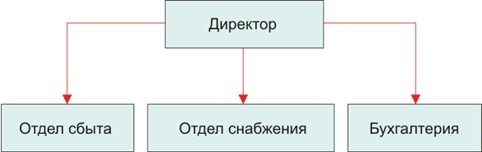 Рисунок 4. Структура управления ОАО «Незабудка»Правила оформления списка использованных источни-ковСведения об источниках, использованных при выполнении ВКР, приводятся в соответствии с требованиями ГОСТ 7.1–84 СИБИД «Биб- лиографическое описание документа. Общие требования и правила составления».Сведения об источниках следует располагать в следующем по-рядке:нормативные документы (законы, постановления правитель-ства и т.п.);книги, брошюры, разовые однотомные или многотомные из- дания;статьи в журналах и газетах;нормативно-технические документы;ссылки на интернет-ресурсы. Внутри тематических рубрик нуж- но соблюдать алфавитный принцип расположения названий.Названия книг пишут с красной строки, вторую и последующую строки пишут от края левого поля.Примеры оформления списка источников приводятся в прило- жениях к данному учебно-методическому пособию.В тексте ВКР ссылку на использованные источники следует при- водить в виде сноски.Оформление приложенийМатериал, дополняющий ВКР, допускается помещать в прило- жениях.Приложения оформляют как продолжение ВКР на последующих ее страницах. В тексте ВКР на все приложения должны быть даны ссылки. Приложения располагают в порядке ссылок на них в тексте ВКР.Каждое приложение следует начинать с новой страницы с указа- нием наверху посередине страницы слова «Приложение» и его обозна- чения.Приложение должно иметь заголовок, который записывают с выравниванием посередине строки с прописной буквы отдельной стро- кой. Приложения обозначают заглавными буквами русского алфавита, начиная с А, за исключением букв Ё, З, Й, О, Ч, Ь, Ы, Ъ. После слова«Приложение» следует буква, обозначающая его последовательность. Допускается обозначение приложений буквами латинского алфавита, за исключением букв I и O.В случае полного использования букв русского и латинского ал- фавитов допускается обозначать приложения арабскими цифрами.Если в документе одно приложение, оно обозначается «Прило- жение А».Текст каждого приложения, при необходимости, может быть разделен на разделы, подразделы, пункты, подпункты, которые нуме- руют в пределах каждого приложения. Перед номером ставится обо- значение этого приложения.Объем приложений не ограничивается.6.	Требования к   докладу   на   защите   ВКР и презентацииДоклад студента-выпускника на защите должен сопровождатьсяпоказом заранее подготовленной им презентации и в точности соответ- ствовать демонтрируемым  слайдам.Доклад начинается с объявления студентом своей фамилии, имени и темы выпускной квалификационной работы. Затем обознача- ются цель и задачи работы, которые должны в точности соответство- вать задачам, поставленным в задании и тем, что указаны в тексте по- яснительной записки ВКР, не допускаются разночтения в данных.Далее в докладе студент-выпускник должен представить крат- кую характеристику объекта исследования, в том числе краткие выво- ды анализа основных экономических и финансовых показателей его деятельности.Основная часть доклада должна быть посвящена рассказу о ре- зультатах проведенного при выполнении ВКР анализа и диагностики предприятия и его деятельности в соответствии с темой исследования и представлению предлагаемых в работе мероприятий (предложений, рекомендаций), разработанных автором ВКР для улучшения (совер- шенствования, оптимизации, повышения, реорганизации) тех или иных аспектов деятельности предприятия в соответствии с темой исследова- ния.Доклад должен сопровождаться демонстрацией иллюстративно- го (графического, табличного или иного) материала, оформленного в виде презентации.Доклад должен быть составлен грамотно, произноситься громко, четко. Допускается чтение доклада по заранее подготовленному тек- сту.Продолжительность доклада по времени, желательно, не должна превышать 7 минут.Заканчивается доклад констатацией автором ВКР степени вы- полнения им всех оставленных задач и достижения поставленной в работе цели.Докладчик должен сообщить об окончании своего доклада. Презентация, показом которой сопровождается доклад студента-автора ВКР на защите, выполняется в формате компьютерной про- граммы PowerPointc использованием максимального количества воз- можностей, ею предоставляемых.Обратим особое внимание на общий стиль презентации. Он дол- жен быть официальным, следует избегать эффектов мультипликации и других спецэффектов.Фон, на котором представляется информация, не должен быть слишком ярким или темным. Следует выбирать шрифт и его размер,как и размер других иллюстраций, в соответствии с размером слайда. Советуем студентам избегать представлять в презентации громоздкие и плохо читаемые таблицы, желательно, ограничиться представлением основных выводов, наиболее существенных данных или частей. Такие ошибки, например, допускают студенты, представляющие таблицы, иллюстрирующие проводимый ими в выпускной квалификационной работе, SWOT- анализ.Желательно использовать различные стили представления гра- фического материала, не очень хорошо воспринимается презентация, в которой все представленные графики или диаграммы выполнены в од- ной и той же форме или цветовой гамме. Стоит избегать как слишком крупных, так и слишком мелких деталей в презентации.Следует помнить и о том, что общий вид подготовленной пре- зентации будет выглядеть по-разному на экране персонального компь- ютера и экране интерактивной доски, которая используется во время защиты и которой оборудована аудитория, где проходят защиты ВКР. Поэтому презентацию всегда следует готовить заранее и все, вносимые изменения, в основном вносимые после предзащиты работы, обяза- тельно демонстрировать на экране интерактивной доски руководителю работы.Общее количество слайдов в презентации не должно быть избы- точным и должно соотноситься с текстом доклада. Конкретное время демонстрации отдельного слайда должно быть таким, чтобы возможно было прочитать или воспринять ту информацию, которую он содер- жит.Первый слайд представляет собой титульный лист работы, рас- положенный горизонтально и не содержащий подписей. Завершает по- каз слайдов, как правило, слайд со словами «Спасибо за внимание», демонстрация которого означает завершение показа презентации.Приложение А(Образец Введения)ВВЕДЕНИЕПрибыль, известнейшая с давних пор категория, занимает одно из центральных мест среди совокупности проблем, стоящих перед об- ществом. Она волнует экономическую науку и хозяйственную практи- ку на протяжении многих столетий.Результат деятельности фирмы оценивается системой показате- лей, основным из которых является рентабельность, определяемая как отношение прибыли к одному из показателей функционирования тор- гового предприятия. Это позволяет выявить не только общую эконо- мическую эффективность работы предприятия, но и оценить другие стороны его деятельности.Грамотное, эффективное управление формированием прибыли предусматривает построение на предприятии соответствующих орга- низационно-методических систем обеспечения этого управления, зна- ние механизмов формирования прибыли, использование современных методов ее анализа и планирования.В рыночной экономике выживают и успешно функционируют только те предприятия, которые соизмеряют свои доходы с затратами и величиной вложенного капитала. Ориентация деятельности только на объем продукции, на выполнение намеченных программ любой ценой — это заведомый путь к банкротству.Для успешной работы каждый хозяйствующий субъект дол- жен стремиться к повышению эффективности своей деятельности на основе рационального использования ресурсного потенциала — увеличения прибыльности предприятия.Актуальность темы данной работы также обусловлена по- требностью поиска новых путей реализации концепции устойчивой конкурентоспособности, сформированной руководством ООО «Ро- машка».Цель данной дипломной работы заключается в поиске путей уве- личения прибыли и рентабельности предприятия.Для реализации сформулированной цели решаются следую- щие задачи:Обзор теоретических основ формирования и использования прибыли предприятия и показателей рентабельности.Анализ прибыли и рентабельности конкретного предпри- ятия. Финансово-экономическая диагности соответствующих про-блем предприятияРазработка и обоснование мероприятий по увеличению прибыли и повышению рентабельности конкретного предприятия.Объектом исследования является компания ООО «Ромаш-ка».Предметом   исследования   выступают   экономические   отно-шения, возникающие в процессе увеличения прибыли   предприятия.Теоретико-методологической базой работы выступают тру- ды таких отечественных и зарубежных авторов, как Баканов М.И., Ковалева А.М., Савицкая Г.В.В работе применялись следующие методы исследования: ана- лиз научной и учебной литературы; системный анализ и синтез; фи- нансово-экономический и сравнительный анализ; изучение мнения экспертов, специалистов, потребителей продукции ООО «Ромашка» путем проведения бесед, опросов, анкетирования; анализ и планирова- ние прибыли и путей ее увеличения.Практическая значимость работы заключается в том, что результаты исследования и предложенные методические рекомен- дации и разработки могут быть использованы в организации и планировании   хозяйственной деятельности   предприятия, выработ- ке его ценовой, ассортиментной, финансовой, дивидендной, марке- тинговой, управленческой, социальной политики с целью повыше- ния его прибыли и рентабельности.Приложение БПримеры оформления ссылок на использованные источники Пример описания нормативно-правовых актов:Указ Президента Российской Федерации от 14февраля 2010 г. № 182 «О структуре федеральных органов исполнительной власти» // Собрание законодательства Российской Федерации. — 2010 г. — № 8.— С.837.Приказ Минэкономразвития России № 2 от 16 января 2006 года «Об утверждении Типового положения о территориальном органе Федерального агентства по управлению особыми экономическими зо- нами» // Бюллетень нормативных актов федеральных органов исполни- тельной власти — 2006 г. — № 9. — С.117-123.Федеральный закон РФ № 173-ФЗ (ред. от 22.07.2008) «О валютном регулировании и валютном контроле» (с изм. и доп.) — Консультант Плюс. Версия 3000.09.09 — Электронный ресурс. — ЗАО«Консультант Плюс». – Москва. – 2009.Пример описания источника статистических данных:Бюллетень банковской статистики. – М.: ЦБ РФ. –2011. – № 7 (218). – С.33-37.Текущие тенденции в денежно-кредитной сфере: статисти- ко-аналитические оперативные материалы. – М.: ЦБ РФ. –2011. – № 5.– С.23.Документы по открытию расчетных, текущих бюджетных счетов и по оформлению полномочий на распоряжение счетами ОАО КБ «МНК Банк»/ОАО КБ «МНК Банк». – 2008. – №38. Т.1. – С.35.Расшифровка счетов аналитического учета основных средств ОАО «Незабудка» / ОАО «Незабудка». — 2008. — Номенкл. номер 16-02-38/01. — IV кв. — 48 c.Пример описания произведения из многотомного издания:Гражданское право. В 3-х томах. Под ред. Сергеева А.П., Толстого Ю.К. - 4-е изд., перераб. и доп. - М.: Проспект, 2005, т1 - 765с., т2 - 848с.,т3 - 784с.Финансово-кредитный словарь: В 3-х т. Т.III. — Р-Я / Гл. редактор Н.В. Гаретовский. — М.: Финансы и статистика, 2005. — 512 с.Пример описания книг одного-трех авторов:Аникин А.В. Защита банковских вкладчиков. Российские проблемы в свете мирового опыта. — М.: Дело, 2007. — 144 с.Банковские операции. Часть II. Учетно-ссудные операции и агентские услуги: Учебное пособие / Под ред. О.И. Лаврушина. — М.: ИНФРА–М, 2007. — 208 с.Пример описания книг четырех и более авторов:Дробозина Л.А. и др. Финансы, денежное обращение, кредит: Учебник для вузов / Под ред. проф. Л.А. Дробозиной. — М.: Финансы, 2007. — 479 с.Валуев Б.И. и др. Контроль в системе внутрипроизводственно- го хозрасчета. — М.: Финансы и статистика, 2006. — 302 с.Пример описания учебников и учебных пособий:Лившиц А.Я. и др. Введение в рыночную экономику: Учеб. пособие для экон. спец. вузов / Под ред. А.Я. Лившица, И.Н. Никулиной.— М.: Высшая школа, 2008. — 447 с.Ефимова Л.Г. Банковское право: Учебное и практическое пособие. — М.: Издательство БЕК, 2006. — 360 с.Сажина М.А., Чибриков Г.Г.Экономическаятеория: учебник для вузов / Отв. ред. и руководитель авт. коллектива П.В. Савченко. – М.: Норма, 2005. –672сПример описания диссертаций:Глушкова Е.А.Банки с государственным участием в систе- ме финансового посредничества на современном этапе: Дисс. канд. экон. наук: 08.00.10 – Защищена 21.04.11–М., 2011. – 163 c.Пример описания статьи из книги:Лукашина Ю.Л. Анализ рынка молока и молочных продук- тов города Омска / Ю. Л. Лукашина // Студенческая наука как взгляд в будущее: материалы Междунар. науч.-практ. конф. (15 апр. 2010 г.). – Оренбург. – 2010. – С.15-18.Пример описания статьи из периодического издания:Вещиков П.И. Военно-экономические условия мобилизаци- онного развертывания армии и флота // Армейский сборник. — 2011.— № 1. — С.51-54.Крюков С.П. Финансирование малого бизнеса в посткризис- ный период// Деньги и кредит. — 2011. — № 5. — С.24-26.Примеры	описания	электронного	ресурса удаленного доступа:Российская государственная библиотека [Электронный ре- сурс] / Центр информ. технологий РГБ; ред. Власенко Т.В.; Web-мастер Козлова Н.В. – Электрон. дан. – М.: Рос. гос. б-ка, 2012. – Режим дос- тупа: http//www.rsl.ru, свободный. –Загл. с экрана. – Яз. рус., англ.Чернецов Г.П Модель системного подхода к  практиче-скому консультированию руководителей кризисных предпри- ятий[Электронный ресурс] / Web-cайт «Корпоративныйменеджмент»; Web-мастер Дмитрий Рябых. –2012. – Режим доступа: http://www.cfin.ru//press/management/2008-2/11.shtml, свободный. –Загл. с экрана.Приложение ВОбразец заявленияЗаведующему кафедрой«Бизнес-технологий и управления»имя, отчество, фамилияот студента группы  	фамилия, имя, отчествоЗаявлениеПрошу утвердить мне тему выпускной квалификационной рабо-ты«	»иназначить руководителем	.подпись студентаСогласовано:    	научный руководительПриложение ГПРИМЕРНАЯ ТЕМАТИКА ВКР(допускается наличие инициативных тем по согласованию с на- учным руководителем)Финансовое оздоровление предприятия.Совершенствование системы управления финансовой дея- тельностью предприятия.Совершенствование системы управления финансами на предприятии.Повышение	эффективности	финансовой	деятельности предприятия.Финансовые методы предупреждения банкротства пред- приятия.Повышение	эффективности	деятельности	финансово- кредитных учреждений.Совершенствование использования финансовых ресурсов предприятия.Внутренний банковский аудит и его совершенствование.Пути повышения эффективности использования финансо- вых ресурсов на предприятии.Финансовый контроль на предприятии и пути его совер- шенствования.Минимизация кредитных рисков на предприятии.Система внутреннего контроля в кредитной организации и пути ее совершенствования.Повышение эффективности использования чистой при- были для деятельности предприятия.Финансовые показатели деятельности предприятия и пути их улучшения.Кредитоспособность предприятия и пути ее улучшения.Повышение эффективности использования финансовых ресурсов на предприятии.Финансовая устойчивость предприятия и пути ее повы- шения.Финансовая стратегия как инструмент повышения стои- мости предприятия.Финансовая политика на предприятии и пути ее совер- шенствования.Совершенствование финансово-хозяйственной деятель- ности предприятия на основе его диагностики на основе.Финансовые способы повышения инвестиционной при- влекательности предприятия.Финансовое планирование на предприятии и пути его со- вершенствования.Улучшение финансового состояния предприятия на осно- ве его диагностики.Диагностика и улучшение финансового состояния пред- приятия.Платежеспособность предприятия и пути ее повышения.Повышение платежеспособности предприятия на основе проведения финансово-экономической диагностики.Совершенствование организации кредитной работы в фи- нансово-кредитных организаций.Улучшение кредитной политики финансово-кредитной организации.Совершенствование кредитного процесса краткосрочного кредитования.Минимизация кредитных рисков финансово-кредитной организации.Кредитоспособность заемщика и методы ее оценки.Совершенствование	долгосрочного	финансирования предприятия.Кредитование малых предприятий.Рентабельность предприятия и пути ее повышения.Совершенствование инвестиционной деятельности пред- приятия.Затраты предприятия и меры по их минимизации.Инвестиционная политика предприятия и пути ее совер- шенствования.Реализация инвестиционного проекта на предприятии с целью повышения его стоимости.Ценовая политика предприятия и пути ее совершенство- вания.Ценовая политика предприятия как инструмент повыше- ния эффективности деятельности предприятия.Инвестиционная привлекательность предприятия и пути ее повышения.Совершенствование инвестиционной деятельности пред- приятия.Пути повышения инвестиционной активности предприятия.Пути улучшения кредитоспособности предприятия.Ликвидность коммерческого банка и пути ее повышения.Экономические показатели деятельности предприятия и пути их улучшения.Совершенствование системы планирования деятельности предприятия.Формирование себестоимости продукции по результатам анализа работы предприятия.Совершенствование структуры капитала компании.Повышение эффективности использования оборотных средств на предприятии.Планирование хозяйственной деятельности предприятия и его совершенствование.Рост прибыли предприятия как показатель эффективности его работы.Производительность труда как фактор эффективности ра- боты предприятия.Себестоимость изделий, изготовленных предприятием, и пути ее уменьшения.Влияние снижения себестоимости на эффективность ра- боты предприятия.Условно-постоянные затраты предприятия и пути их уменьшения.Повышение эффективности использования трудовых ре- сурсов на предприятии.Пути повышения эффективности трудовых ресурсов предприятия.Материальные затраты предприятия и пути по их мини- мизации.Приложение ДОбразец титульного листа задания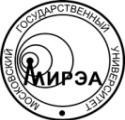 Институт инновационных технологий и государственного управления (ИНТЕГУ) Кафедра бизнес-технологий и управления (БТУ)Система менеджмента качества обучения СМКО МИРЭА 7.3/04. ВКР.6.БЭ/О/380301-  ВЫПУСКНАЯ КВАЛИФИКАЦИОННАЯ РАБОТАТема:Москва 20 	ЗАДАНИЕна выполнение выпускной квалификационной работыИнститут инновационных технологий и государственного управления (ИНТЕГУ) Кафедра бизнес-технологий и управления (БТУ)Система менеджмента качества обучения СМКО МИРЭА 7.3/04.ЗВКР.6.БЭ/О/380301-  ЗАДАНИЕна выполнение выпускной квалификационной работыСтудент :Шифр:Направлениеподготовки «Экономика» 38.03.01 Группа:Тема выпускной квалификационной работыЦель и задачи выпускной квалификационной работыЦель:Задачи:1.2.3.Планируемые результаты выпускной квалификационной работы1.2.3.Этапы выпускной квалификационной работы:Перечень разрабатываемых документов и графических материаловТекст выпускной квалификационной работы с приложениями и иллюстрациями.Аналитические таблицы с использованием программного продукта Microsoft, Of- fice, Excel.Графики и диаграммы динамики изменения показателей, подготовленные в Micro- soft, Office, Word.Презентацияв Microsoft, Office, PowerPoint.Новизна и практическая значимость выпускной квалификационной работы 7.Руководитель выпускной квалификационной работыМониторинг выполнения выпускной квалификационной работыЗадание выдал руководитель ВКР	Задание принял к исполнению студент«   »	20	г.	«   »	20	г.Приложение ЕТребования	по	оформлению	рецензии на выпускную квалификационную работуВ Московском технологическом университете наличие рецензии на выпускную квалификационную работу является обязательным усло- вием допуска к защите.Рецензентом выпускной квалификационной работы могут быть следующие лица:заведующие и преподаватели кафедр соответствующего про- филя любой организации высшего образования российской Федерации, имеющие научную степень кандидата или доктора экономических на- ук, что должно быть подтверждено личной подписью рецензента, удо- стоверенной в отделе кадров и печатью того учреждения, в штате ко- торого он работает на момент защиты ВРК, рецензию на которую он дает;заведующие и преподаватели соответствующих кафедр Мос- ковского технологического университета, прежде всего, кафедр, вхо- дящих в состав ИНТЕГУ. В этом случае удостоверения подписи и пе- чати на рецензии не требуется, достаточно личной подписи рецензента;заведующие, преподаватели, старшие научные сотрудники ба- зовых кафедр Московского технологического университета, если ВРК выполнена при участии этих кафедр;генеральные директоры, директоры, лица из числа высшего ру- ководства предприятий, которые являются объектом исследования в ВРК, на которую дается рецензия. Личная подпись рецензента должна быть удостоверена в отделе кадров данного предприятия и иметь под- линный оттиск его печати. Руководители среднего звена и рядовые со- трудники данных предприятий не могут быть рецензентами ВКР.Рецензия на выпускную квалификационную работу, как правило, оформляется на одной или двух страницах формата А4, размер шрифта– произвольный.Рецензия на выпускную квалификационную работу, как правило, содержит следующие структурные элементы:Актуальность, реальность, тематика, использование новей- ших достижений науки и техники, научно-исследовательский характер и новизна идей, изложенных в ВРК (возможно, рекомендации к опуб- ликованию).Основное содержание работы (в краткой форме). Соответст-вие содержания заданию.Полнота и глубина обоснования решений поставленных во- просов, завершенность проектных решений.Возможность и место использования работы и ее частей в конкретных производственных условиях (к внедрению или внедрен- ных).Грамотность и логика изложения материала и стиль поясни- тельной записки.Соответствие требованиям стандартов и методических реко- мендаций.Недостатки работы.Другие вопросы по усмотрению рецензента.Рекомендация о возможности присвоения автору ВРК по ре- зультатам положительной защиты квалификации «бакалавр экономи- ки».Пример оформления заключительной части рецензии.Рецензент, к.э.н., доцент И.О. Ф.«	»	20 г. (Либо должностное лицо: директор, заместители директора поэкономическим направлениям)Подпись «Удостоверяю» Начальник отдела кадровИ.О. Ф.«	»	20	г.Место печати.Титульный лист1 стр..Задание на ВКР1 стр..АннотацияПримерно 850 зна-ков.Содержание1-2 стр..Введение2-3 стр..Основная часть30-35 стр..1.Теоретический раздел10-15 стр..2.Характеристика предприятия как объекта исследования (на дату проведения исследования). Выводы по результатаманализа12-15 стр..3.Разработка обоснованных организа- ционно-экономических и управленческих мероприятий (предложений), направлен- ных на совершенствование хозяйственно- экономической	(финансово- экономической) деятельности предпри-ятия по результатам анализа15-20 стр..Заключение2-3 стр..Список использованной литературыи источников1-2 стр..ПриложенияИтого количество страниц: 60 стр.Пример- ные темыПримерные задачи«Инвести- ционная политика предприятия	и пути ее улучше- ния»Теоретически обосновать сущ- ность инвестиций и инвестиционной деятельно- сти предприятия.Финансово-экономический ана- лиз деятельности предприятия и оценка его ин- вестиционной деятельности.Разработать и обосновать меро- приятия по улучшению инвестиционной дея- тельности предприятия.«Улучше- ние финансовых показателей дея- тельности пред- приятия».Теоретические аспекты анализа финансовых показателей предприятия и их роль в деятельности предприятия.Провести	финансово- экономический анализ деятельности предпри- ятия и оценить его финансовые показатели.Разработать и обосновать меро- приятия по улучшению финансовых показателей деятельности предприятия.«Ценовая политика	как фактор повыше- ния эффективно- сти работы пред- приятия».Теоретически обосновать эконо- мическую сущность цены и ценовой политики.Провести анализ финансово- экономической деятельности предприятия и дать оценку его ценовой политики как фактора эф- фективности его работы.Сформировать и обосновать предложения по разработке эффективной цено- вой политики конкретного предприятияНаименование показателя2015 год2015 год2016 год2016 годНаименование показателяСумма%Сум-ма%Наименование пока-зателя2015 год2015 год2016 год2016 годНаименование пока-зателяСуммаСумма%12345…………12345…………МИНОБРНАУКИ РОССИИФедеральное государственное бюджетное образовательное учреждение высшего образования«Московский технологический университет»МИРЭАРАБОТА ДОПУЩЕНА К ЗАЩИТЕЗаведующийкафедрой Т.Ю. Гавриленко«_  »	20 г.СтудентФамилия Имя ОтчествоШифрНаправлениеподготовки38.03.01 «Экономика»ГруппаРуководитель работык.э.н., доцент кафедры БТУ	И.О. ФамилияРецензентк.э.н., доцент кафедры ……	И.О. ФамилияМИНОБРНАУКИ РОССИИФедеральное государственное бюджетное образовательное учреждение высшего образования«Московский технологический университет»МИРЭАСОГЛАСОВАНОУТВЕРЖДАЮЗаведующийкафедрой	Т.Ю.ГавриленкоДиректоринститута	А.К. Большаков«	»	20     г.«	»	20	г.№ этапаСодержание этапа выпускной квали- фикационной работыРезультат выполнения этапа ВКРСроквыполнения1.Поиск и изучение информации. Пла- нирование ВКР. Выполнение первой главы ВКР.План работы. Информаци- онная база исследования. Первая глава ВКР.2.Выполнение второй главы ВКР.Вторая глава ВКР.3.Выполнение третьей главы ВКР.Третья глава ВКР.4.Подготовка к предзащите ВКР.Текст ВКР, презентация,доклад.5.Подготовка к защите ВКР.Доработанный текст ВКР,презентация, доклад.Функциональные обязанностиДолжность в МИРЭАФ.И.О.ПодписьРуководитель ВКРЭтап,номерДаты представления результатовруководителюОтметка руководителяо выполнении и выдача рекомендаций1.2.3.4.5.